REGLEMENT VASTE STOK WEDSTRIJDEN       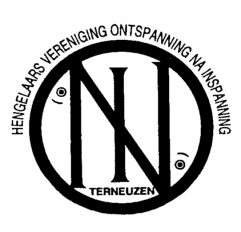                     Hengelaarsvereniging  ONI  Terneuzen        2020Deze vaste stok wedstrijden zijn alleen  voorbehouden aan  leden van Hengelaarsvereniging  O.N.I.Terneuzen. Het  inschrijfgeld bedraagt  €  6,-  per  wedstrijd. De wedstrijden worden vervist op de Otheense kreek. Voor data en tijdstippen vaste stok wedstrijden: zie wedstrijdkalender 2020  O.N.I. Terneuzen. Samenkomst parking jachthaven Otheense kreek. Er zal gevist worden in competitieverband.  Er worden vijf wedstrijden vervist.De huldiging van de kampioenen zal plaatsvinden tijdens de najaarsledenvergadering.             Per wedstrijd wordt er  4  uur gevist.  ( als de weersomstandigheden dit toelaten ). Als de                 wedstrijd voor  3  uur of meer is vervist , wordt deze als gevist aangenomen. Er wordt gevist              op gewicht. Er mag niet gevist en gevoerd worden met gekleurde maden . Voeren met  amorce  is verboden.De gevangen vis mag alleen in een ruim nylon leefnet bewaard worden. De gevangen vis wordt na weging direct en zorgvuldig teruggezet. Paling en snoek moeten direct worden teruggezet.Visser is zelf verantwoordelijk voor zijn/haar aangeboden vis; aanbieden is éénmalig.Er wordt gevist met de vaste hengel .Maximaal  11,5 mtr. Er mag uitsluitend met  1  hengel , 1  tuig , 1  haak worden gevist. Het gereed hebben van 4 opgetuigde reservehengels is toegestaan , mits deze niet  beaasd zijn en uit het water.De plaatsen worden voor aanvang wedstrijd door loting aangewezen.  ( geen koppels ).Weging van de vis is direct na afloop van de wedstrijd aan het water. De kop- en staartduo’s van het parcours worden gevraagd te wegen.Iedere deelnemer behoort dit reglement te kennen en op te volgen; bij overtreding hiervan kan onmiddellijke uitsluiting volgen.De 3 beste wedstrijden tellen voor het klassement. Winnaar van de vaste stokcompetitie wordt diegene die in deze competitie de minste klassementpunten heeft. Is dit aantal gelijk, dan is diegene met het hoogste totale gewicht over deze 3 geviste wedstrijden, de winnaar.Voeren:  1e signaal: zwaar voeren.  2e signaal : einde wedstrijd. Een aangeslagen vis, moet binnen 15 minuten in het schepnet geland zijn.In geval waarin dit reglement niet voorziet , beslist de wedstrijdcommissie.Elke deelnemer wordt verzocht op of aan het wedstrijdparkoers geen afval , in welke vorm dan ook, achter te laten. Bij het niet opvolgen hiervan kan uitsluiting volgen.Covid-19  toevoeging bij bovenstaand reglement :                                                                                                                                                     C1. inschrijving vooraf bij Peggy de Plus : peggy.braem@telenet.be of  00 32 468 35 14 90 verplicht 
       Inschrijven t/m de donderdag voor de wedstrijddag. Geldt voor alle vaste stok wedstrijden 2020.
C2. maximaal  35  deelnemers. Inschrijven is betalen. 
C3.  minder validen melden dit bij inschrijving 
C4. contante betaling ter plaatse; geen wisselgeld 
C5. loting start om 10.15 u. Eerst worden de nummers voor minder validen getrokken, daarna de            andere tot 10.45 u.
C6. iedereen gaat meteen naar zijn plaats als hij/zij  zijn/haar plaatsnummer heeft 
C7. kop- en staartduo's wordt gevraagd te wegen, zoals gebruikelijk 
C8. wegers nemen weegmateriaal en handschoenen (ontvang je) mee; desinfectiegel aanwezig 
C9. wegers zetten zelf de vis terug; geen netcontact 
C10. Wij rekenen op ieders medewerking. Volg de richtlijnen van de coronawedstrijdcommissieleden.Het kost ons redelijk wat extra moeite om de wedstrijden in deze tijd te organiseren. Werk mee aub.        Bij deze vervalt reglement vaste stok van sept. 2019.                          Terneuzen,    juli  2020                                                                            